Приложение №1
к Договору №___/201_ от __________________201_г.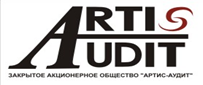 АНКЕТА
на регистрацию изменений юридического лицаОбщие сведения:Какие изменения необходимо внести в учредительные документы:Учредители общества (заполняется в случае изменения их или данных о них):Заявитель:Руководитель (заполняется в случае изменения):Главный бухгалтер:Обязанности главного бухгалтера можно возложит на руководителя предприятияУставный капитал (заполняется в случае изменения)Сведения для открытия счета (заполняется в случае изменения)Данные контактного лицаКлиент уведомлен о том, что расписку после подачи документов на регистрацию в налоговый орган необходимо передать юристу, не позднее чем за 2 дня до даты получения документов, указанной в расписке. В противном случае документы будут отправлены по почте и срок регистрации может увеличиться до 3 месяцев.

________________________________  /______________________/.   Подпись                                                           ФИОТ.к. счет Клиент открывает самостоятельно, Фирма сообщает Клиенту о том, что ему необходимо сообщить юристу номер счета и дату его открытия (или самостоятельно уведомить налоговый орган и внебюджетные фонды об открытии счета) не позднее 7 рабочих дней от даты открытия расчетного счета и валютных счетов (при необходимости). Штраф за несвоевременное уведомление налогового органа составляет 5000 рублей.________________________________  /______________________/.   Подпись                                                           ФИОДата заполнения анкеты: ____________ 2014г.Наименование общества, в которое вносятся изменения:- полное- сокращенноеТел./факс общества (вносится в заявление на гос. регистрацию) НЕ ОБЯЗАТЕЛЬНОПечать простая или по эскизу и их количество (заполняется в случае изменения наименования)
Система налогообложения справочно(нужное подчеркнуть) 

Общая - ОСНО,
Упрощенная - УСН 6% (доходы), УСН 15% (доходы минус расходы)
Характер измененияКак это будет (если не меняется пишется «нет»)                               Изменение наименования                                             Изменение адреса                       Изменение состава участников                      Изменение видов деятельностиВыберите по классификатору, либо просто перечислите  наименования планируемых видов деятельности.Первым укажите основной вид деятельности.http://www.gks.ru/scripts/free/1c.exe?XXXX66R.4.1только номера по классификатору (1 код – мин. 3 знака!)        Изменение размера уставного капитала                                Изменение руководителя                                                                ДругоеОбщее количество учредителей (новые):из нихОбщее количество учредителей (новые):из них                                           - юридических лиц                                           - юридических лиц                                              - физических лиц                                              - физических лицДля физических лиц
(для юридических лиц):Учредитель 1Учредитель 1Учредитель 2Учредитель 3
в соответствии с  формулировкой в паспорте!
в соответствии с  формулировкой в паспорте!
в соответствии с  формулировкой в паспорте!
в соответствии с  формулировкой в паспорте!
в соответствии с  формулировкой в паспорте!- ФИО
(наименование)- серия номер
(ОГРН)- кем выдан(дата регистрации)- когда выдан- код подразделения- дата рождения:- место рождения- почтовый индекс- почтовый адрес регистрации по месту жительства (прописки)- ИНН (если есть)- номер телефона в Заявлении (НЕ ОБЯЗАТЕЛЬНО)Доля в уставном капитале (в процентах или в виде дроби)ФИО того, кто выступает заявителем:(любой учредитель – физ. лицо, либо руководитель одного из юр. лиц - учредителей)в соответствии с  формулировкой в паспорте!- ФИО:- серия номер:- кем выдан:- когда выдан:- код подразделения:- дата рождения:- место рождения
- почтовый индекс- почтовый адрес регистрации по месту жительства (прописки)

- ИНН (если есть)

- номер телефона в Заявлении (НЕ ОБЯЗАТЕЛЬНО)

Наименование должности руководителя
- ФИО:- ИНН (если есть)Размер уставного капитала в рублях (мин. 10000 руб.)Общее количество акций (для акционерных обществ)Способ оплаты уставного капитала, деньгами и/или имуществом (указать каким)Наименование банкаАдрес офиса/филиала банкаВалюта счета (рубли, евро, доллары США и др.)- ФИО- телефон, по которому с Вами наиболее удобно связаться- факс- адрес электронной почты